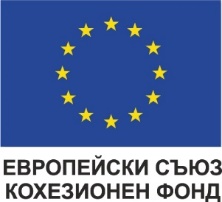 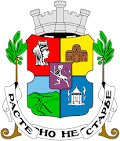 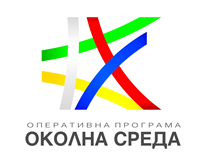 Проект № BG16M1OP002-5.003-0001 „Подобряване качеството на атмосферния въздух в Столична община чрез подмяна на отоплителни устройства на твърдо гориво с екологични алтернативи“Проект № BG16M1OP002-5.003-0001 „Подобряване качеството на атмосферния въздух в Столична община чрез подмяна на отоплителни устройства на твърдо гориво с екологични алтернативи“Проект № BG16M1OP002-5.003-0001 „Подобряване качеството на атмосферния въздух в Столична община чрез подмяна на отоплителни устройства на твърдо гориво с екологични алтернативи“Проект № BG16M1OP002-5.003-0001 „Подобряване качеството на атмосферния въздух в Столична община чрез подмяна на отоплителни устройства на твърдо гориво с екологични алтернативи“Проект № BG16M1OP002-5.003-0001 „Подобряване качеството на атмосферния въздух в Столична община чрез подмяна на отоплителни устройства на твърдо гориво с екологични алтернативи“Проект № BG16M1OP002-5.003-0001 „Подобряване качеството на атмосферния въздух в Столична община чрез подмяна на отоплителни устройства на твърдо гориво с екологични алтернативи“Проект № BG16M1OP002-5.003-0001 „Подобряване качеството на атмосферния въздух в Столична община чрез подмяна на отоплителни устройства на твърдо гориво с екологични алтернативи“Проект № BG16M1OP002-5.003-0001 „Подобряване качеството на атмосферния въздух в Столична община чрез подмяна на отоплителни устройства на твърдо гориво с екологични алтернативи“Образец 1Образец 1Образец 1Образец 1Образец 1Образец 1Образец 1ФОРМУЛЯР ЗА КАНДИДАТСТВАНЕФОРМУЛЯР ЗА КАНДИДАТСТВАНЕФОРМУЛЯР ЗА КАНДИДАТСТВАНЕФОРМУЛЯР ЗА КАНДИДАТСТВАНЕФОРМУЛЯР ЗА КАНДИДАТСТВАНЕФОРМУЛЯР ЗА КАНДИДАТСТВАНЕФОРМУЛЯР ЗА КАНДИДАТСТВАНЕФОРМУЛЯР ЗА КАНДИДАТСТВАНЕИндивидуален регистрационен номер при входирането и завеждането в общината на всеки отделен Формуляр за кандидатстванеИндивидуален регистрационен номер при входирането и завеждането в общината на всеки отделен Формуляр за кандидатстванеИндивидуален регистрационен номер при входирането и завеждането в общината на всеки отделен Формуляр за кандидатстванеИндивидуален регистрационен номер при входирането и завеждането в общината на всеки отделен Формуляр за кандидатстванеКандидатКандидатКандидатКандидатКандидатКандидатКандидатКандидат11Трите именаТрите имена22ЕГНЕГН33Номер на лична картаНомер на лична карта44Адрес на имота (по документ за собственост)Адрес на имота (по документ за собственост)4.14.1РайонРайон4.24.2Населено място (гр./с.)Населено място (гр./с.)4.34.3Квартал/ж.к.Квартал/ж.к.4.44.4Улица/булевардУлица/булевард4.54.5НомерНомер4.64.6БлокБлок4.74.7ВходВход4.84.8ЕтажЕтаж4.94.9АпартаментАпартамент4.104.10Пощенски кодПощенски код55Електронен адрес (email)Електронен адрес (email)66ТелефонТелефон77Предпочитана алтернативна форма на отопление, посочена в предварителното заявление за намерение 
Забележка: Попълва се, само ако е подадено предварително заявление за намерениеПредпочитана алтернативна форма на отопление, посочена в предварителното заявление за намерение 
Забележка: Попълва се, само ако е подадено предварително заявление за намерение88Кандидатствам за подмяна на отоплително устройство на дърва/въглища:
Моля, отбележете вярното със знак "x"Кандидатствам за подмяна на отоплително устройство на дърва/въглища:
Моля, отбележете вярното със знак "x"самостоятелно като собственик на имотасамостоятелно като собственик на имотаза колективно отопление заедно със собственик/ци на други самостоятелни имотиза колективно отопление заедно със собственик/ци на други самостоятелни имотиПараметри на жилището, за което ще се заменя отоплителен уред на дърва/въглищаПараметри на жилището, за което ще се заменя отоплителен уред на дърва/въглищаПараметри на жилището, за което ще се заменя отоплителен уред на дърва/въглищаПараметри на жилището, за което ще се заменя отоплителен уред на дърва/въглищаПараметри на жилището, за което ще се заменя отоплителен уред на дърва/въглищаПараметри на жилището, за което ще се заменя отоплителен уред на дърва/въглищаПараметри на жилището, за което ще се заменя отоплителен уред на дърва/въглищаПараметри на жилището, за което ще се заменя отоплителен уред на дърва/въглища99Жилището, в което желая да заменя отоплителния уред на дърва и/или въглища, е:
Моля, отбележете вярното със знак "x"Жилището, в което желая да заменя отоплителния уред на дърва и/или въглища, е:
Моля, отбележете вярното със знак "x"Жилището, в което желая да заменя отоплителния уред на дърва и/или въглища, е:
Моля, отбележете вярното със знак "x"Жилището, в което желая да заменя отоплителния уред на дърва и/или въглища, е:
Моля, отбележете вярното със знак "x"99АпартаментАпартаментАпартаментАпартамент99Етаж от къщаЕтаж от къщаЕтаж от къщаЕтаж от къща99Къща-едноетажнаКъща-едноетажнаКъща-едноетажнаКъща-едноетажна99Къща-многоетажнаКъща-многоетажнаКъща-многоетажнаКъща-многоетажна1010Сградата, в която се намира имотът, е:
Моля, отбележете вярното със знак "x"Сградата, в която се намира имотът, е:
Моля, отбележете вярното със знак "x"Сградата, в която се намира имотът, е:
Моля, отбележете вярното със знак "x"Сградата, в която се намира имотът, е:
Моля, отбележете вярното със знак "x"1010ТоплофициранаТоплофициранаТоплофициранаТоплофицирана1010Газифицирана Газифицирана Газифицирана Газифицирана 1010Липсва централизиран източник Липсва централизиран източник Липсва централизиран източник Липсва централизиран източник 1111Брой помещения, които се обитават от домакинствотоБрой помещения, които се обитават от домакинствотоБрой помещения, които се обитават от домакинствотоБрой помещения, които се обитават от домакинството1212Брой помещения в жилището, които планирам да се отопляват с новия отоплителен уредБрой помещения в жилището, които планирам да се отопляват с новия отоплителен уредБрой помещения в жилището, които планирам да се отопляват с новия отоплителен уредБрой помещения в жилището, които планирам да се отопляват с новия отоплителен уред1313Площ на жилището (кв. метри)Площ на жилището (кв. метри)Площ на жилището (кв. метри)Площ на жилището (кв. метри)1414Площ на помещенията в жилището, които планирам да отоплявам с новия отоплителен уред  (кв. метри)Площ на помещенията в жилището, които планирам да отоплявам с новия отоплителен уред  (кв. метри)Площ на помещенията в жилището, които планирам да отоплявам с новия отоплителен уред  (кв. метри)Площ на помещенията в жилището, които планирам да отоплявам с новия отоплителен уред  (кв. метри)1515Височина на таваните (сантиметри)Височина на таваните (сантиметри)Височина на таваните (сантиметри)Височина на таваните (сантиметри)1616Наличие на топлоизолация на стените на помещенията, които ще се отопляват с новия отоплителен уред 
Моля, отбележете вярното със знак "x"Наличие на топлоизолация на стените на помещенията, които ще се отопляват с новия отоплителен уред 
Моля, отбележете вярното със знак "x"Наличие на топлоизолация на стените на помещенията, които ще се отопляват с новия отоплителен уред 
Моля, отбележете вярното със знак "x"Наличие на топлоизолация на стените на помещенията, които ще се отопляват с новия отоплителен уред 
Моля, отбележете вярното със знак "x"1616ДаДаДаДа1616НеНеНеНе1717Наличие на дограма с добри топлотехнически характеристики в помещенията, които ще се отопляват с новия отоплителен уред
Моля, отбележете вярното със знак "x"Наличие на дограма с добри топлотехнически характеристики в помещенията, които ще се отопляват с новия отоплителен уред
Моля, отбележете вярното със знак "x"Наличие на дограма с добри топлотехнически характеристики в помещенията, които ще се отопляват с новия отоплителен уред
Моля, отбележете вярното със знак "x"Наличие на дограма с добри топлотехнически характеристики в помещенията, които ще се отопляват с новия отоплителен уред
Моля, отбележете вярното със знак "x"1717ДаДаДаДа1717НеНеНеНе1818Жилището се отоплява с:Жилището се отоплява с:Жилището се отоплява с:Жилището се отоплява с:1818Печка на дърва и/или въглища - топловъздушна (бр.)Печка на дърва и/или въглища - топловъздушна (бр.)Печка на дърва и/или въглища - топловъздушна (бр.)Печка на дърва и/или въглища - топловъздушна (бр.)1818Камина на дърва и/или въглища - топловъздушна (бр.)Камина на дърва и/или въглища - топловъздушна (бр.)Камина на дърва и/или въглища - топловъздушна (бр.)Камина на дърва и/или въглища - топловъздушна (бр.)1818Камина на дърва и/или въглища с водна риза (бр.)Камина на дърва и/или въглища с водна риза (бр.)Камина на дърва и/или въглища с водна риза (бр.)Камина на дърва и/или въглища с водна риза (бр.)1818Готварска печка на дърва и/или въглища (бр.)Готварска печка на дърва и/или въглища (бр.)Готварска печка на дърва и/или въглища (бр.)Готварска печка на дърва и/или въглища (бр.)1818Котел на дърва и/или въглища (бр.)Котел на дърва и/или въглища (бр.)Котел на дърва и/или въглища (бр.)Котел на дърва и/или въглища (бр.)1818Зидана камина без горивна камера (с открит огън, открита камина)(бр.)Зидана камина без горивна камера (с открит огън, открита камина)(бр.)Зидана камина без горивна камера (с открит огън, открита камина)(бр.)Зидана камина без горивна камера (с открит огън, открита камина)(бр.)1919Как оценявате комфорта в отопляваните помещения според температурата, която сте поддържали в тях?
Моля, отбележете вярното със знак "x"Как оценявате комфорта в отопляваните помещения според температурата, която сте поддържали в тях?
Моля, отбележете вярното със знак "x"Как оценявате комфорта в отопляваните помещения според температурата, която сте поддържали в тях?
Моля, отбележете вярното със знак "x"Как оценявате комфорта в отопляваните помещения според температурата, която сте поддържали в тях?
Моля, отбележете вярното със знак "x"1919ЛошЛошЛошЛош1919ЗадоволителенЗадоволителенЗадоволителенЗадоволителен1919ДобърДобърДобърДобър1919Много добърМного добърМного добърМного добър1919ИдеаленИдеаленИдеаленИдеален2020Какво е приблизителното тегло на отоплителния уред на дърва и/или въглища, с който се отоплявате? (кг)Какво е приблизителното тегло на отоплителния уред на дърва и/или въглища, с който се отоплявате? (кг)Какво е приблизителното тегло на отоплителния уред на дърва и/или въглища, с който се отоплявате? (кг)Какво е приблизителното тегло на отоплителния уред на дърва и/или въглища, с който се отоплявате? (кг)2121Какъв е приблизителният размер на отоплителния уред на дърва и/или въглища, с който се отоплявате? Какъв е приблизителният размер на отоплителния уред на дърва и/или въглища, с който се отоплявате? Какъв е приблизителният размер на отоплителния уред на дърва и/или въглища, с който се отоплявате? Какъв е приблизителният размер на отоплителния уред на дърва и/или въглища, с който се отоплявате? 2121Височина (см)Височина (см)Височина (см)Височина (см)2121Ширина (см)Ширина (см)Ширина (см)Ширина (см)2121Дълбочина (см)Дълбочина (см)Дълбочина (см)Дълбочина (см)2222Какъв е диаметърът (ф) на комина (розетката), към който е включен уредът на дърва и/или въглища, с който се отоплявате? (мм)Какъв е диаметърът (ф) на комина (розетката), към който е включен уредът на дърва и/или въглища, с който се отоплявате? (мм)Какъв е диаметърът (ф) на комина (розетката), към който е включен уредът на дърва и/или въглища, с който се отоплявате? (мм)Какъв е диаметърът (ф) на комина (розетката), към който е включен уредът на дърва и/или въглища, с който се отоплявате? (мм)2323Има ли изградени въздушни топлопроводи към помещенията?
Моля, отбележете вярното със знак "x"Има ли изградени въздушни топлопроводи към помещенията?
Моля, отбележете вярното със знак "x"Има ли изградени въздушни топлопроводи към помещенията?
Моля, отбележете вярното със знак "x"Има ли изградени въздушни топлопроводи към помещенията?
Моля, отбележете вярното със знак "x"2323ДаДаДаДа2323НеНеНеНе2424Брой помещения с въздушни топлопроводи (попълва се, когато в жилището има изградени въздушни топлопроводи)Брой помещения с въздушни топлопроводи (попълва се, когато в жилището има изградени въздушни топлопроводи)Брой помещения с въздушни топлопроводи (попълва се, когато в жилището има изградени въздушни топлопроводи)Брой помещения с въздушни топлопроводи (попълва се, когато в жилището има изградени въздушни топлопроводи)2525В случай че няма изградени въздушни топлопроводи към помещенията, възнамерявате ли да изградите такива преди монтажа на новия отоплителен уред?
Моля, отбележете вярното със знак "x"В случай че няма изградени въздушни топлопроводи към помещенията, възнамерявате ли да изградите такива преди монтажа на новия отоплителен уред?
Моля, отбележете вярното със знак "x"В случай че няма изградени въздушни топлопроводи към помещенията, възнамерявате ли да изградите такива преди монтажа на новия отоплителен уред?
Моля, отбележете вярното със знак "x"В случай че няма изградени въздушни топлопроводи към помещенията, възнамерявате ли да изградите такива преди монтажа на новия отоплителен уред?
Моля, отбележете вярното със знак "x"2525ДаДаДаДа2525НеНеНеНе2626Брой помещения, в които планирате да изградите въздушни топлопроводи (попълва се, когато планирате да изградите въздушни топлопроводи преди монтажа на новия отоплителен уред)Брой помещения, в които планирате да изградите въздушни топлопроводи (попълва се, когато планирате да изградите въздушни топлопроводи преди монтажа на новия отоплителен уред)Брой помещения, в които планирате да изградите въздушни топлопроводи (попълва се, когато планирате да изградите въздушни топлопроводи преди монтажа на новия отоплителен уред)Брой помещения, в които планирате да изградите въздушни топлопроводи (попълва се, когато планирате да изградите въздушни топлопроводи преди монтажа на новия отоплителен уред)2727Има ли изградена отоплителна инсталация с радиатори
Моля, отбележете вярното със знак "xИма ли изградена отоплителна инсталация с радиатори
Моля, отбележете вярното със знак "xИма ли изградена отоплителна инсталация с радиатори
Моля, отбележете вярното със знак "xИма ли изградена отоплителна инсталация с радиатори
Моля, отбележете вярното със знак "x2727ДаДаДаДа2727НеНеНеНе2828Брой помещения с поставени радиатори (попълва се, когато в жилището има изградена отоплителна инсталация с радиатори)Брой помещения с поставени радиатори (попълва се, когато в жилището има изградена отоплителна инсталация с радиатори)Брой помещения с поставени радиатори (попълва се, когато в жилището има изградена отоплителна инсталация с радиатори)Брой помещения с поставени радиатори (попълва се, когато в жилището има изградена отоплителна инсталация с радиатори)2929Какъв е видът на изградената отоплителна инсталация с радиатори  (попълва се, когато в жилището има изградена отоплителна инсталация с радиатори): 
Моля, отбележете вярното със знак "x"Какъв е видът на изградената отоплителна инсталация с радиатори  (попълва се, когато в жилището има изградена отоплителна инсталация с радиатори): 
Моля, отбележете вярното със знак "x"Какъв е видът на изградената отоплителна инсталация с радиатори  (попълва се, когато в жилището има изградена отоплителна инсталация с радиатори): 
Моля, отбележете вярното със знак "x"Какъв е видът на изградената отоплителна инсталация с радиатори  (попълва се, когато в жилището има изградена отоплителна инсталация с радиатори): 
Моля, отбележете вярното със знак "x"2929Отворена инсталация с отворен разширителен съд (в най-високата точка)Отворена инсталация с отворен разширителен съд (в най-високата точка)Отворена инсталация с отворен разширителен съд (в най-високата точка)Отворена инсталация с отворен разширителен съд (в най-високата точка)2929Затворена инсталация със затворен разширителен съд (при котела)Затворена инсталация със затворен разширителен съд (при котела)Затворена инсталация със затворен разширителен съд (при котела)Затворена инсталация със затворен разширителен съд (при котела)2929Вертикална щрангова отоплителна инсталацияВертикална щрангова отоплителна инсталацияВертикална щрангова отоплителна инсталацияВертикална щрангова отоплителна инсталация2929Хоризонтална инсталация с колекторни кутииХоризонтална инсталация с колекторни кутииХоризонтална инсталация с колекторни кутииХоризонтална инсталация с колекторни кутии2929Открита отоплителна инсталация по стенаОткрита отоплителна инсталация по стенаОткрита отоплителна инсталация по стенаОткрита отоплителна инсталация по стена3030В случай че няма изградена отоплителна инсталация с радиатори, възнамерявате ли да изградите такава преди монтажа на новия отоплителен уред? Моля, отбележете вярното със знак "x"В случай че няма изградена отоплителна инсталация с радиатори, възнамерявате ли да изградите такава преди монтажа на новия отоплителен уред? Моля, отбележете вярното със знак "x"В случай че няма изградена отоплителна инсталация с радиатори, възнамерявате ли да изградите такава преди монтажа на новия отоплителен уред? Моля, отбележете вярното със знак "x"В случай че няма изградена отоплителна инсталация с радиатори, възнамерявате ли да изградите такава преди монтажа на новия отоплителен уред? Моля, отбележете вярното със знак "x"3030ДаДаДаДа3030НеНеНеНе3131Брой помещения, в които планирате да поставите радиатори (попълва се, когато планирате да поставите отоплителна инсталация с радиатори преди монтажа на новия отоплителен уред)Брой помещения, в които планирате да поставите радиатори (попълва се, когато планирате да поставите отоплителна инсталация с радиатори преди монтажа на новия отоплителен уред)Брой помещения, в които планирате да поставите радиатори (попълва се, когато планирате да поставите отоплителна инсталация с радиатори преди монтажа на новия отоплителен уред)Брой помещения, в които планирате да поставите радиатори (попълва се, когато планирате да поставите отоплителна инсталация с радиатори преди монтажа на новия отоплителен уред)Въпроси за домакинствотоВъпроси за домакинствотоВъпроси за домакинствотоВъпроси за домакинствотоВъпроси за домакинствотоВъпроси за домакинствотоВъпроси за домакинствотоВъпроси за домакинството32Брой лица, които живеят в имота, за който кандидатствате за смяна на отоплителен уред?Брой лица, които живеят в имота, за който кандидатствате за смяна на отоплителен уред?Брой лица, които живеят в имота, за който кандидатствате за смяна на отоплителен уред?Брой лица, които живеят в имота, за който кандидатствате за смяна на отоплителен уред?Брой лица, които живеят в имота, за който кандидатствате за смяна на отоплителен уред?33Колко семейства живеят в имота, за който кандидатствате за смяна на отоплителен уред? 
По реда на Правилника на СО за предоставяне на общински жилища за семейство се приемат съпрузите (родителят), ненавършилите пълнолетие деца, както и навършилите пълнолетие, ако продължават да учат, до завършване на средното им образование, но не по-късно от 20-годишна възраст.Колко семейства живеят в имота, за който кандидатствате за смяна на отоплителен уред? 
По реда на Правилника на СО за предоставяне на общински жилища за семейство се приемат съпрузите (родителят), ненавършилите пълнолетие деца, както и навършилите пълнолетие, ако продължават да учат, до завършване на средното им образование, но не по-късно от 20-годишна възраст.Колко семейства живеят в имота, за който кандидатствате за смяна на отоплителен уред? 
По реда на Правилника на СО за предоставяне на общински жилища за семейство се приемат съпрузите (родителят), ненавършилите пълнолетие деца, както и навършилите пълнолетие, ако продължават да учат, до завършване на средното им образование, но не по-късно от 20-годишна възраст.Колко семейства живеят в имота, за който кандидатствате за смяна на отоплителен уред? 
По реда на Правилника на СО за предоставяне на общински жилища за семейство се приемат съпрузите (родителят), ненавършилите пълнолетие деца, както и навършилите пълнолетие, ако продължават да учат, до завършване на средното им образование, но не по-късно от 20-годишна възраст.Колко семейства живеят в имота, за който кандидатствате за смяна на отоплителен уред? 
По реда на Правилника на СО за предоставяне на общински жилища за семейство се приемат съпрузите (родителят), ненавършилите пълнолетие деца, както и навършилите пълнолетие, ако продължават да учат, до завършване на средното им образование, но не по-късно от 20-годишна възраст.34Живее ли дете/деца до две годишна възраст в имота, за който кандидатствате за смяна на отоплителен уред? 
Моля, отбележете вярното със знак "x"Живее ли дете/деца до две годишна възраст в имота, за който кандидатствате за смяна на отоплителен уред? 
Моля, отбележете вярното със знак "x"Живее ли дете/деца до две годишна възраст в имота, за който кандидатствате за смяна на отоплителен уред? 
Моля, отбележете вярното със знак "x"Живее ли дете/деца до две годишна възраст в имота, за който кандидатствате за смяна на отоплителен уред? 
Моля, отбележете вярното със знак "x"Живее ли дете/деца до две годишна възраст в имота, за който кандидатствате за смяна на отоплителен уред? 
Моля, отбележете вярното със знак "x"34ДаДаДаДаДа34НеНеНеНеНе35Живее ли лице с увреждания с валидно към настоящия момент решение от ТЕЛК/НЕЛК в имота, за който кандидатствате за смяна на отоплителен уред? 
Моля, отбележете вярното със знак "x"Живее ли лице с увреждания с валидно към настоящия момент решение от ТЕЛК/НЕЛК в имота, за който кандидатствате за смяна на отоплителен уред? 
Моля, отбележете вярното със знак "x"Живее ли лице с увреждания с валидно към настоящия момент решение от ТЕЛК/НЕЛК в имота, за който кандидатствате за смяна на отоплителен уред? 
Моля, отбележете вярното със знак "x"Живее ли лице с увреждания с валидно към настоящия момент решение от ТЕЛК/НЕЛК в имота, за който кандидатствате за смяна на отоплителен уред? 
Моля, отбележете вярното със знак "x"Живее ли лице с увреждания с валидно към настоящия момент решение от ТЕЛК/НЕЛК в имота, за който кандидатствате за смяна на отоплителен уред? 
Моля, отбележете вярното със знак "x"35ДаДаДаДаДа35НеНеНеНеНе36Живее ли лице над 70-годишна възраст в имота, за който кандидатствате за смяна на отоплителен уред?
Моля, отбележете вярното със знак "x"Живее ли лице над 70-годишна възраст в имота, за който кандидатствате за смяна на отоплителен уред?
Моля, отбележете вярното със знак "x"Живее ли лице над 70-годишна възраст в имота, за който кандидатствате за смяна на отоплителен уред?
Моля, отбележете вярното със знак "x"Живее ли лице над 70-годишна възраст в имота, за който кандидатствате за смяна на отоплителен уред?
Моля, отбележете вярното със знак "x"Живее ли лице над 70-годишна възраст в имота, за който кандидатствате за смяна на отоплителен уред?
Моля, отбележете вярното със знак "x"36ДаДаДаДаДа36НеНеНеНеНе37Живее ли лице, което е получило целева помощ за отопление съгласно Закона за социалното подпомагане през последния отоплителен сезон, в имота, за който кандидатствате за смяна на отоплителен уред?
Моля, отбележете вярното със знак "x"Живее ли лице, което е получило целева помощ за отопление съгласно Закона за социалното подпомагане през последния отоплителен сезон, в имота, за който кандидатствате за смяна на отоплителен уред?
Моля, отбележете вярното със знак "x"Живее ли лице, което е получило целева помощ за отопление съгласно Закона за социалното подпомагане през последния отоплителен сезон, в имота, за който кандидатствате за смяна на отоплителен уред?
Моля, отбележете вярното със знак "x"Живее ли лице, което е получило целева помощ за отопление съгласно Закона за социалното подпомагане през последния отоплителен сезон, в имота, за който кандидатствате за смяна на отоплителен уред?
Моля, отбележете вярното със знак "x"Живее ли лице, което е получило целева помощ за отопление съгласно Закона за социалното подпомагане през последния отоплителен сезон, в имота, за който кандидатствате за смяна на отоплителен уред?
Моля, отбележете вярното със знак "x"37ДаДаДаДаДа37НеНеНеНеНе38Живее ли лице, което за предходния месец е получило месечна социална помощ по реда на Закона за социалното подпомагане, в имота, за който кандидатствате за смяна на отоплителен уред 
Моля, отбележете вярното със знак "x"Живее ли лице, което за предходния месец е получило месечна социална помощ по реда на Закона за социалното подпомагане, в имота, за който кандидатствате за смяна на отоплителен уред 
Моля, отбележете вярното със знак "x"Живее ли лице, което за предходния месец е получило месечна социална помощ по реда на Закона за социалното подпомагане, в имота, за който кандидатствате за смяна на отоплителен уред 
Моля, отбележете вярното със знак "x"Живее ли лице, което за предходния месец е получило месечна социална помощ по реда на Закона за социалното подпомагане, в имота, за който кандидатствате за смяна на отоплителен уред 
Моля, отбележете вярното със знак "x"Живее ли лице, което за предходния месец е получило месечна социална помощ по реда на Закона за социалното подпомагане, в имота, за който кандидатствате за смяна на отоплителен уред 
Моля, отбележете вярното със знак "x"38ДаДаДаДаДа38НеНеНеНеНе39Колко часа обичайно отоплявате жилището си?Колко часа обичайно отоплявате жилището си?Колко часа обичайно отоплявате жилището си?Колко часа обичайно отоплявате жилището си?Колко часа обичайно отоплявате жилището си?39В работни дниВ работни дниВ работни дниВ работни дниВ работни дни39В почивни дниВ почивни дниВ почивни дниВ почивни дниВ почивни дни40Какви количества гориво използвате средно месечно през зимните месеци?Какви количества гориво използвате средно месечно през зимните месеци?Какви количества гориво използвате средно месечно през зимните месеци?Какви количества гориво използвате средно месечно през зимните месеци?Какви количества гориво използвате средно месечно през зимните месеци?40Дърва  (куб. м)Дърва  (куб. м)Дърва  (куб. м)Дърва  (куб. м)Дърва  (куб. м)40Въглища (кг)Въглища (кг)Въглища (кг)Въглища (кг)Въглища (кг)41Моля, посочете приблизително заплатената сума за отопление с твърдо гориво за отоплителен сезон 2018-2019 в лв.Моля, посочете приблизително заплатената сума за отопление с твърдо гориво за отоплителен сезон 2018-2019 в лв.Моля, посочете приблизително заплатената сума за отопление с твърдо гориво за отоплителен сезон 2018-2019 в лв.Моля, посочете приблизително заплатената сума за отопление с твърдо гориво за отоплителен сезон 2018-2019 в лв.Моля, посочете приблизително заплатената сума за отопление с твърдо гориво за отоплителен сезон 2018-2019 в лв.Отоплително/и устройство/а, за които се кандидатстваОтоплително/и устройство/а, за които се кандидатстваОтоплително/и устройство/а, за които се кандидатстваОтоплително/и устройство/а, за които се кандидатстваОтоплително/и устройство/а, за които се кандидатстваОтоплително/и устройство/а, за които се кандидатстваОтоплително/и устройство/а, за които се кандидатстваОтоплително/и устройство/а, за които се кандидатства42Ако желаете да се отоплявате на климатик/газов конвектор, посочете площта на всяко от помещенията, които ще се отопляват. 
Забележка: Максималният брой климатици, предоставени безвъзмездно по проекта, е три (по един уред на помещение). Максималният брой на газови конвектори, предоставени безвъзмездно по проекта, е три (по един уред на помещение).Ако желаете да се отоплявате на климатик/газов конвектор, посочете площта на всяко от помещенията, които ще се отопляват. 
Забележка: Максималният брой климатици, предоставени безвъзмездно по проекта, е три (по един уред на помещение). Максималният брой на газови конвектори, предоставени безвъзмездно по проекта, е три (по един уред на помещение).Ако желаете да се отоплявате на климатик/газов конвектор, посочете площта на всяко от помещенията, които ще се отопляват. 
Забележка: Максималният брой климатици, предоставени безвъзмездно по проекта, е три (по един уред на помещение). Максималният брой на газови конвектори, предоставени безвъзмездно по проекта, е три (по един уред на помещение).Ако желаете да се отоплявате на климатик/газов конвектор, посочете площта на всяко от помещенията, които ще се отопляват. 
Забележка: Максималният брой климатици, предоставени безвъзмездно по проекта, е три (по един уред на помещение). Максималният брой на газови конвектори, предоставени безвъзмездно по проекта, е три (по един уред на помещение).Ако желаете да се отоплявате на климатик/газов конвектор, посочете площта на всяко от помещенията, които ще се отопляват. 
Забележка: Максималният брой климатици, предоставени безвъзмездно по проекта, е три (по един уред на помещение). Максималният брой на газови конвектори, предоставени безвъзмездно по проекта, е три (по един уред на помещение).Помещение 1 (кв. м.)Помещение 1 (кв. м.)Помещение 1 (кв. м.)Помещение 1 (кв. м.)Помещение 1 (кв. м.)Помещение 2 (кв. м.)Помещение 2 (кв. м.)Помещение 2 (кв. м.)Помещение 2 (кв. м.)Помещение 2 (кв. м.)Помещение 3 (кв. м.)Помещение 3 (кв. м.)Помещение 3 (кв. м.)Помещение 3 (кв. м.)Помещение 3 (кв. м.)43ВАЖНО! Указания за попълване:
1. При кандидатстване за колективно решение за отопление с един уред всеки кандидат посочва единствено брой радиатори (максимум 3), ако желаят такива в настоящия формуляр за кандидатстване.
2. При самостоятелно кандидатстване, кандидатът отбелязва отоплителното устройство, което желае да получи. Може да се посочи: едно отоплително устройство от изброените с номера от 1 до 17 или до три газови конвектора общо (18 и 19) или до три климатика общо (20-25). Радиатори от двата вида до три броя общо са допустими само за Пелетни камини с водна риза, Пелетни котли и Газови котли (5-17, вкл.), както и при повторно включване на абонати към Топлофикация - София.ВАЖНО! Указания за попълване:
1. При кандидатстване за колективно решение за отопление с един уред всеки кандидат посочва единствено брой радиатори (максимум 3), ако желаят такива в настоящия формуляр за кандидатстване.
2. При самостоятелно кандидатстване, кандидатът отбелязва отоплителното устройство, което желае да получи. Може да се посочи: едно отоплително устройство от изброените с номера от 1 до 17 или до три газови конвектора общо (18 и 19) или до три климатика общо (20-25). Радиатори от двата вида до три броя общо са допустими само за Пелетни камини с водна риза, Пелетни котли и Газови котли (5-17, вкл.), както и при повторно включване на абонати към Топлофикация - София.ВАЖНО! Указания за попълване:
1. При кандидатстване за колективно решение за отопление с един уред всеки кандидат посочва единствено брой радиатори (максимум 3), ако желаят такива в настоящия формуляр за кандидатстване.
2. При самостоятелно кандидатстване, кандидатът отбелязва отоплителното устройство, което желае да получи. Може да се посочи: едно отоплително устройство от изброените с номера от 1 до 17 или до три газови конвектора общо (18 и 19) или до три климатика общо (20-25). Радиатори от двата вида до три броя общо са допустими само за Пелетни камини с водна риза, Пелетни котли и Газови котли (5-17, вкл.), както и при повторно включване на абонати към Топлофикация - София.ВАЖНО! Указания за попълване:
1. При кандидатстване за колективно решение за отопление с един уред всеки кандидат посочва единствено брой радиатори (максимум 3), ако желаят такива в настоящия формуляр за кандидатстване.
2. При самостоятелно кандидатстване, кандидатът отбелязва отоплителното устройство, което желае да получи. Може да се посочи: едно отоплително устройство от изброените с номера от 1 до 17 или до три газови конвектора общо (18 и 19) или до три климатика общо (20-25). Радиатори от двата вида до три броя общо са допустими само за Пелетни камини с водна риза, Пелетни котли и Газови котли (5-17, вкл.), както и при повторно включване на абонати към Топлофикация - София.ВАЖНО! Указания за попълване:
1. При кандидатстване за колективно решение за отопление с един уред всеки кандидат посочва единствено брой радиатори (максимум 3), ако желаят такива в настоящия формуляр за кандидатстване.
2. При самостоятелно кандидатстване, кандидатът отбелязва отоплителното устройство, което желае да получи. Може да се посочи: едно отоплително устройство от изброените с номера от 1 до 17 или до три газови конвектора общо (18 и 19) или до три климатика общо (20-25). Радиатори от двата вида до три броя общо са допустими само за Пелетни камини с водна риза, Пелетни котли и Газови котли (5-17, вкл.), както и при повторно включване на абонати към Топлофикация - София.ВАЖНО! Указания за попълване:
1. При кандидатстване за колективно решение за отопление с един уред всеки кандидат посочва единствено брой радиатори (максимум 3), ако желаят такива в настоящия формуляр за кандидатстване.
2. При самостоятелно кандидатстване, кандидатът отбелязва отоплителното устройство, което желае да получи. Може да се посочи: едно отоплително устройство от изброените с номера от 1 до 17 или до три газови конвектора общо (18 и 19) или до три климатика общо (20-25). Радиатори от двата вида до три броя общо са допустими само за Пелетни камини с водна риза, Пелетни котли и Газови котли (5-17, вкл.), както и при повторно включване на абонати към Топлофикация - София.ВАЖНО! Указания за попълване:
1. При кандидатстване за колективно решение за отопление с един уред всеки кандидат посочва единствено брой радиатори (максимум 3), ако желаят такива в настоящия формуляр за кандидатстване.
2. При самостоятелно кандидатстване, кандидатът отбелязва отоплителното устройство, което желае да получи. Може да се посочи: едно отоплително устройство от изброените с номера от 1 до 17 или до три газови конвектора общо (18 и 19) или до три климатика общо (20-25). Радиатори от двата вида до три броя общо са допустими само за Пелетни камини с водна риза, Пелетни котли и Газови котли (5-17, вкл.), както и при повторно включване на абонати към Топлофикация - София.1. Топловъздушна камина на пелети 6 kW1. Топловъздушна камина на пелети 6 kW1. Топловъздушна камина на пелети 6 kW1. Топловъздушна камина на пелети 6 kW1. Топловъздушна камина на пелети 6 kW2. Топловъздушна камина на пелети 8 kW2. Топловъздушна камина на пелети 8 kW2. Топловъздушна камина на пелети 8 kW2. Топловъздушна камина на пелети 8 kW2. Топловъздушна камина на пелети 8 kW3. Топловъздушна камина на пелети 10 kW3. Топловъздушна камина на пелети 10 kW3. Топловъздушна камина на пелети 10 kW3. Топловъздушна камина на пелети 10 kW3. Топловъздушна камина на пелети 10 kW4. Топловъздушна камина на пелети 12 kW4. Топловъздушна камина на пелети 12 kW4. Топловъздушна камина на пелети 12 kW4. Топловъздушна камина на пелети 12 kW4. Топловъздушна камина на пелети 12 kW5. Камина на пелети с водна риза 12 kW5. Камина на пелети с водна риза 12 kW5. Камина на пелети с водна риза 12 kW5. Камина на пелети с водна риза 12 kW5. Камина на пелети с водна риза 12 kW6. Камина на пелети с водна риза 18 kW6. Камина на пелети с водна риза 18 kW6. Камина на пелети с водна риза 18 kW6. Камина на пелети с водна риза 18 kW6. Камина на пелети с водна риза 18 kW7. Камина на пелети с водна риза 25 kW7. Камина на пелети с водна риза 25 kW7. Камина на пелети с водна риза 25 kW7. Камина на пелети с водна риза 25 kW7. Камина на пелети с водна риза 25 kW8. Пелетен котел 25 kW8. Пелетен котел 25 kW8. Пелетен котел 25 kW8. Пелетен котел 25 kW8. Пелетен котел 25 kW9. Пелетен котел 33 kW9. Пелетен котел 33 kW9. Пелетен котел 33 kW9. Пелетен котел 33 kW9. Пелетен котел 33 kW10. Пелетен котел 39 kW10. Пелетен котел 39 kW10. Пелетен котел 39 kW10. Пелетен котел 39 kW10. Пелетен котел 39 kW11. Едноконтурен кондензационен котел на природен газ до 24 kW11. Едноконтурен кондензационен котел на природен газ до 24 kW11. Едноконтурен кондензационен котел на природен газ до 24 kW11. Едноконтурен кондензационен котел на природен газ до 24 kW11. Едноконтурен кондензационен котел на природен газ до 24 kW12. Едноконтурен кондензационен котел на природен газ до 28 kW12. Едноконтурен кондензационен котел на природен газ до 28 kW12. Едноконтурен кондензационен котел на природен газ до 28 kW12. Едноконтурен кондензационен котел на природен газ до 28 kW12. Едноконтурен кондензационен котел на природен газ до 28 kW13. Едноконтурен кондензационен котел на природен газ до 33 kW13. Едноконтурен кондензационен котел на природен газ до 33 kW13. Едноконтурен кондензационен котел на природен газ до 33 kW13. Едноконтурен кондензационен котел на природен газ до 33 kW13. Едноконтурен кондензационен котел на природен газ до 33 kW14. Едноконтурен кондензационен котел на природен газ до 42 kW14. Едноконтурен кондензационен котел на природен газ до 42 kW14. Едноконтурен кондензационен котел на природен газ до 42 kW14. Едноконтурен кондензационен котел на природен газ до 42 kW14. Едноконтурен кондензационен котел на природен газ до 42 kW15. Двуконтурен кондензационен котел на природен газ до 20 kW15. Двуконтурен кондензационен котел на природен газ до 20 kW15. Двуконтурен кондензационен котел на природен газ до 20 kW15. Двуконтурен кондензационен котел на природен газ до 20 kW15. Двуконтурен кондензационен котел на природен газ до 20 kW16. Стенен кондензен газов котел с вграден бойлер до 24 kW16. Стенен кондензен газов котел с вграден бойлер до 24 kW16. Стенен кондензен газов котел с вграден бойлер до 24 kW16. Стенен кондензен газов котел с вграден бойлер до 24 kW16. Стенен кондензен газов котел с вграден бойлер до 24 kW17. Подовостоящ газов кондензен уред с вграден бойлер до 35 kW17. Подовостоящ газов кондензен уред с вграден бойлер до 35 kW17. Подовостоящ газов кондензен уред с вграден бойлер до 35 kW17. Подовостоящ газов кондензен уред с вграден бойлер до 35 kW17. Подовостоящ газов кондензен уред с вграден бойлер до 35 kW18. Газов конвектор на природен газ 3 kW18. Газов конвектор на природен газ 3 kW18. Газов конвектор на природен газ 3 kW18. Газов конвектор на природен газ 3 kW18. Газов конвектор на природен газ 3 kW19. Газов конвектор на природен газ 5 kW19. Газов конвектор на природен газ 5 kW19. Газов конвектор на природен газ 5 kW19. Газов конвектор на природен газ 5 kW19. Газов конвектор на природен газ 5 kW20. Климатик 9000  BTU (2.6  kW)20. Климатик 9000  BTU (2.6  kW)20. Климатик 9000  BTU (2.6  kW)20. Климатик 9000  BTU (2.6  kW)20. Климатик 9000  BTU (2.6  kW)21. Климатик 12000  BTU (3.4 kW)21. Климатик 12000  BTU (3.4 kW)21. Климатик 12000  BTU (3.4 kW)21. Климатик 12000  BTU (3.4 kW)21. Климатик 12000  BTU (3.4 kW)22. Климатик 15000  BTU (4.3 kW)22. Климатик 15000  BTU (4.3 kW)22. Климатик 15000  BTU (4.3 kW)22. Климатик 15000  BTU (4.3 kW)22. Климатик 15000  BTU (4.3 kW)23. Климатик 18000  BTU (5.2 kW)23. Климатик 18000  BTU (5.2 kW)23. Климатик 18000  BTU (5.2 kW)23. Климатик 18000  BTU (5.2 kW)23. Климатик 18000  BTU (5.2 kW)24. Климатик 24000  BTU (6.9 kW)24. Климатик 24000  BTU (6.9 kW)24. Климатик 24000  BTU (6.9 kW)24. Климатик 24000  BTU (6.9 kW)24. Климатик 24000  BTU (6.9 kW)25. Климатик 32000  BTU (9.2 kW)25. Климатик 32000  BTU (9.2 kW)25. Климатик 32000  BTU (9.2 kW)25. Климатик 32000  BTU (9.2 kW)25. Климатик 32000  BTU (9.2 kW)26. Стоманен панелен радиатор (500x1200)26. Стоманен панелен радиатор (500x1200)26. Стоманен панелен радиатор (500x1200)26. Стоманен панелен радиатор (500x1200)26. Стоманен панелен радиатор (500x1200)27. Стоманен панелен радиатор (500x1800)27. Стоманен панелен радиатор (500x1800)27. Стоманен панелен радиатор (500x1800)27. Стоманен панелен радиатор (500x1800)27. Стоманен панелен радиатор (500x1800)Приложени документи към Формуляра за кандидатстванеПриложени документи към Формуляра за кандидатстванеПриложени документи към Формуляра за кандидатстванеПриложени документи към Формуляра за кандидатстванеПриложени документи към Формуляра за кандидатстванеПриложени документи към Формуляра за кандидатстванеПриложени документи към Формуляра за кандидатстванеПриложени документи към Формуляра за кандидатстване (Моля, посочете брой документи на всеки ред, който е приложим)  (Моля, посочете брой документи на всеки ред, който е приложим)  (Моля, посочете брой документи на всеки ред, който е приложим)  (Моля, посочете брой документи на всеки ред, който е приложим)  (Моля, посочете брой документи на всеки ред, който е приложим)  (Моля, посочете брой документи на всеки ред, който е приложим)  (Моля, посочете брой документи на всеки ред, който е приложим)  (Моля, посочете брой документи на всеки ред, който е приложим) 1Образец 2: Декларация за съгласие с условията за участиеОбразец 2: Декларация за съгласие с условията за участиеОбразец 2: Декларация за съгласие с условията за участиеОбразец 2: Декларация за съгласие с условията за участиеОбразец 2: Декларация за съгласие с условията за участие2Образец 3: Декларация за съгласие от съсобственик на имотОбразец 3: Декларация за съгласие от съсобственик на имотОбразец 3: Декларация за съгласие от съсобственик на имотОбразец 3: Декларация за съгласие от съсобственик на имотОбразец 3: Декларация за съгласие от съсобственик на имот3Копие от Решение на Общото събрание на етажната собственост, прието с мнозинство, съгласно Закона за устройство на територията и Закона за управление на етажната собственост (В случай че имотът се намира в сграда в режим на етажна собственост и сградата се газифицира за първи път)Копие от Решение на Общото събрание на етажната собственост, прието с мнозинство, съгласно Закона за устройство на територията и Закона за управление на етажната собственост (В случай че имотът се намира в сграда в режим на етажна собственост и сградата се газифицира за първи път)Копие от Решение на Общото събрание на етажната собственост, прието с мнозинство, съгласно Закона за устройство на територията и Закона за управление на етажната собственост (В случай че имотът се намира в сграда в режим на етажна собственост и сградата се газифицира за първи път)Копие от Решение на Общото събрание на етажната собственост, прието с мнозинство, съгласно Закона за устройство на територията и Закона за управление на етажната собственост (В случай че имотът се намира в сграда в режим на етажна собственост и сградата се газифицира за първи път)Копие от Решение на Общото събрание на етажната собственост, прието с мнозинство, съгласно Закона за устройство на територията и Закона за управление на етажната собственост (В случай че имотът се намира в сграда в режим на етажна собственост и сградата се газифицира за първи път)4Писмено (положително) становище за условията по присъединяването, издадено от газоразпределителното дружество „Овергаз“Писмено (положително) становище за условията по присъединяването, издадено от газоразпределителното дружество „Овергаз“Писмено (положително) становище за условията по присъединяването, издадено от газоразпределителното дружество „Овергаз“Писмено (положително) становище за условията по присъединяването, издадено от газоразпределителното дружество „Овергаз“Писмено (положително) становище за условията по присъединяването, издадено от газоразпределителното дружество „Овергаз“5Технически проект за газова инсталация при газоснабдяване чрез индивидуална доставка на компресиран природен газ до жилищния имотТехнически проект за газова инсталация при газоснабдяване чрез индивидуална доставка на компресиран природен газ до жилищния имотТехнически проект за газова инсталация при газоснабдяване чрез индивидуална доставка на компресиран природен газ до жилищния имотТехнически проект за газова инсталация при газоснабдяване чрез индивидуална доставка на компресиран природен газ до жилищния имотТехнически проект за газова инсталация при газоснабдяване чрез индивидуална доставка на компресиран природен газ до жилищния имот6Писмено потвърждение от топлофикационното дружество за техническа възможност и съгласие за присъединяване на имота към централната топлофикационна мрежа – в случаи, когато се кандидатства за подмяна на отопление на дърва и въглища с централно парно отопление (кандидатства се за радиатори)Писмено потвърждение от топлофикационното дружество за техническа възможност и съгласие за присъединяване на имота към централната топлофикационна мрежа – в случаи, когато се кандидатства за подмяна на отопление на дърва и въглища с централно парно отопление (кандидатства се за радиатори)Писмено потвърждение от топлофикационното дружество за техническа възможност и съгласие за присъединяване на имота към централната топлофикационна мрежа – в случаи, когато се кандидатства за подмяна на отопление на дърва и въглища с централно парно отопление (кандидатства се за радиатори)Писмено потвърждение от топлофикационното дружество за техническа възможност и съгласие за присъединяване на имота към централната топлофикационна мрежа – в случаи, когато се кандидатства за подмяна на отопление на дърва и въглища с централно парно отопление (кандидатства се за радиатори)Писмено потвърждение от топлофикационното дружество за техническа възможност и съгласие за присъединяване на имота към централната топлофикационна мрежа – в случаи, когато се кандидатства за подмяна на отопление на дърва и въглища с централно парно отопление (кандидатства се за радиатори)7Пълномощно, с което кандидат упълномощава пълномощник да подаде документите за кандидатстване от негово имеПълномощно, с което кандидат упълномощава пълномощник да подаде документите за кандидатстване от негово имеПълномощно, с което кандидат упълномощава пълномощник да подаде документите за кандидатстване от негово имеПълномощно, с което кандидат упълномощава пълномощник да подаде документите за кандидатстване от негово имеПълномощно, с което кандидат упълномощава пълномощник да подаде документите за кандидатстване от негово имеСобственоръчно трите имена и подпис:Собственоръчно трите имена и подпис:Собственоръчно трите имена и подпис:Собственоръчно трите имена и подпис:Собственоръчно трите имена и подпис:Собственоръчно трите имена и подпис:Собственоръчно трите имена и подпис:Дата:Дата:Дата:Дата:Дата:Дата:Дата: